Внешэкономбанк проводит дополнительный отбор сертифицированных менеджеров в Смоленской области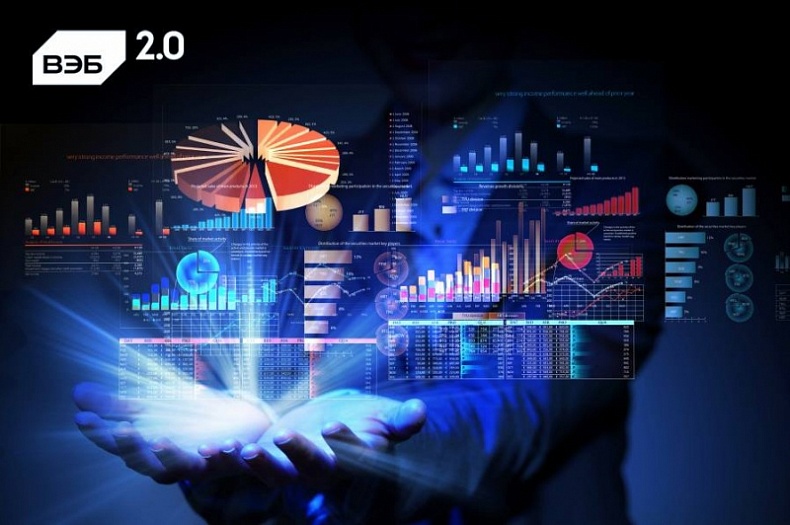 В рамках масштабирования новой модели работы с регионами на всю страну Внешэкономбанк (ВЭБ) выберет, обучит, протестирует и сертифицирует дополнительных менеджеров в Смоленской области.В настоящий момент стартовала четвертая волна открытого отбора региональных менеджеров на платформе Агентства стратегических инициатив LEADER-ID. Прием заявок на участие в конкурсе продолжится до 21 февраля 2018 года.После рассмотрения заявок с наиболее успешными кандидатами проведут собеседования, затем соискатели пройдут обучение и, подтвердив свои навыки и соответствие требованиям Внешэкономбанка, получат статус региональных менеджеров.На роль региональных менеджеров рассматриваются в первую очередь кандидатуры представителей институтов развития, некоммерческих организаций и объединений, бизнеса, а также соискателей с опытом работы в органах власти и инвестиционно-финансовой сфере. В задачи региональных менеджеров будет входить проактивный поиск инвестиционных проектов в Смоленской области и содействие инициаторам проектов в формировании необходимого пакета документов для представления в ВЭБ.Статус регионального менеджера Внешэкономбанка – это не только возможность стать официальным связующим звеном между субъектом РФ и ВЭБ для продвижения крупнейших проектов, но и новый уровень взаимодействия с первыми лицами в регионе и крупным бизнесом, расширение контактов на федеральном уровне, возможность принимать участие в работе экспертных площадок, в том числе организуемых Внешэкономбанком. При этом региональные менеджеры не состоят в штате ВЭБа, работа с ними осуществляется в рамках заключаемых соглашений о сотрудничестве. Напомним, в 2017 году Внешэкономбанк провел три волны отбора кандидатов на позиции региональных менеджеров. В ходе конкурса, продолжающегося с апреля по декабрь 2017 года, в банк было подано 770 заявок от соискателей из всех регионов страны. Из них были отобраны в команду региональных представителей 80 финалистов из 51 региона. Новая модель работы уже демонстрирует первые результаты. За 4 месяца региональными менеджерами было предложено более 140 потенциальных проектных инициатив. К настоящему моменту на онлайн-платформу ВЭБ, созданную для направления проектных заявок на финансирование, поступило свыше 30 заявок, 9 из которых успешно прошли экспресс-оценку региональными менеджерами и первичную фильтрацию Банком на соответствие ключевым требованиям. В Смоленской области региональным менеджером, представляющим Внешэкономбанк, является заместитель генерального директора Микрокредитной компании «Смоленский областной фонд поддержки предпринимательства» Анастасия Абрамкина.